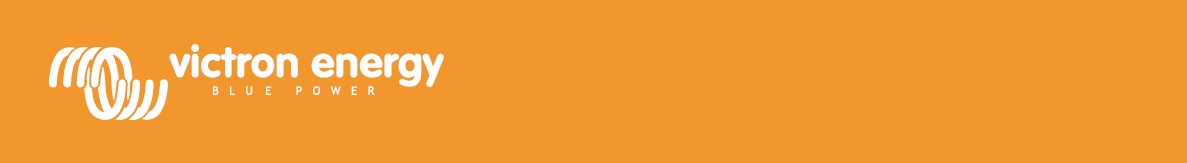 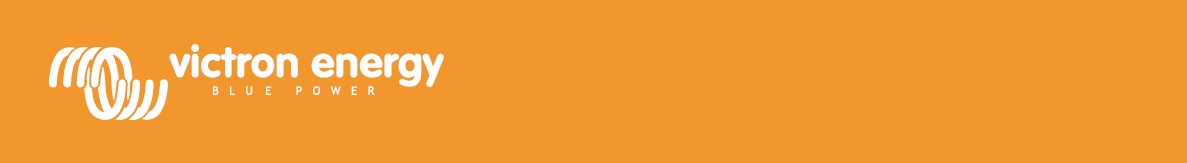 Предназначен для питания DC потребителей напряжение питания, которых, отличается от имеющейся сети постоянного тока. Конвертер не имеет гальванической развязки (входной минус и выходной минус имеют внутреннее соединение).Необходимо:
1.  Выберите прохладное, сухое и вентилируемое местоСначала подключите «минусовые» кабели (черные) к отрицательной клемме блока питания и отрицательной клемме нагрузки. Обратите внимание, что неисправное соединение минуса может привести к перенапряжениям на выходе. 2.  Подключите выход нагрузки (желтый) к нагрузке. 3.  Подключите вход плюс (красный) к блоку питания.Плюс входа должен быть защищен предохранителем
.Рекомендуем 50 Ампер. 4.  Теперь конвертер готов к использованию. 
  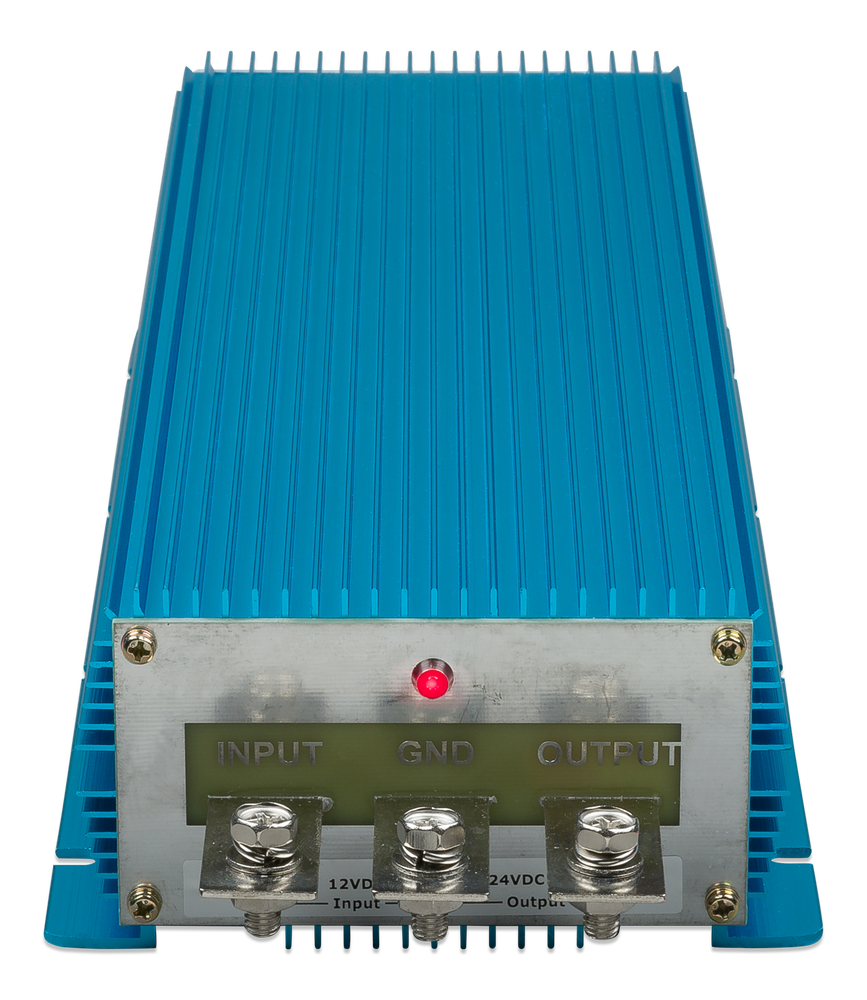 Производитель: Victron Energy B.V. De Paal 35 | 1351 JG AlmerePO Box 50016 | 1305 AA Almere | НидерландыОбщий телефон +31 (0)36 535 97 00Факс: +31 (0)36 535 97 40Электронная почта: sales@victronenergy.comСтрана производства: ИндияИмпортер: ООО «Трио», 194017, Санкт-Петербург, проспект Тореза, д. 98, корп. 1,Общий телефон +7 812-653-33-13Электронная почта: tsolar@mail.ruИзготовлен: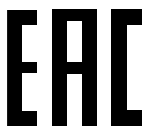 Orion IP67 12/24-50A (1200W) DC/DC конвертер без гальванической развязкиИнструкция по эксплуатацииwww.victronenergy.com